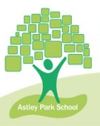 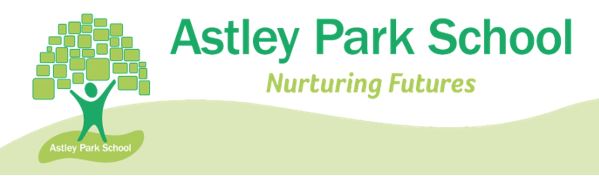 “More information or half termly updates on the curriculum so we can work on this at home”Personalised Learning Goals are now shared half termly along with the theme we are covering.Evidence is shared weekly on Evidence for learning and the family app is now being used so that you can upload what you have been doing at home.“School to offer Breakfast and After School Club”We now offer an onsite before and after school club run by Astley Park Staff on two days per week.Alongside this, we also offer holiday club which runs during all of the school holidays across the year.“More opportunities for pupils to access educational visits that are relevant to their learning.”Now that the pandemic is allowing us to get back out and about a number of educational visits have managed to get back up and running including farm trips, trips into the local community, days out to the zoo and visits to access outdoor education opportunities at the Anderton Centre.All pupils personalised learning goals will be incorporated into all trips out.We have also successfully run our Year 7 and Year 10 residentials this year at The Calvert Trust Centre in Keswick.“Healthy Eating should be encouraged more in school”.Healthy eating is incorporated into our school curriculum for all pupils at a level suitable to them.School snack time now has a greater focus on promoting healthy snacks including foods such as fruit, crackers and breadsticks.“We would like to know more about the Governors and the role of the governors.”We have made a start, Governors have begun to share blogs on our social media platforms, after they have visited school to attend a meeting or school visit or about their role in school. We are hoping to continue with this and increase the number of blogs over the summer term and into next year.   “More extra-curricular activities”This one we are still working on… Pupils are finally no longer restricted to their bubbles and since this time we have introduced Friday football club – with the team representing Astley Park at a local tournament.Pupils have accessed ‘bikeability’ and we are in the process of reforming our school choir so watch this space!